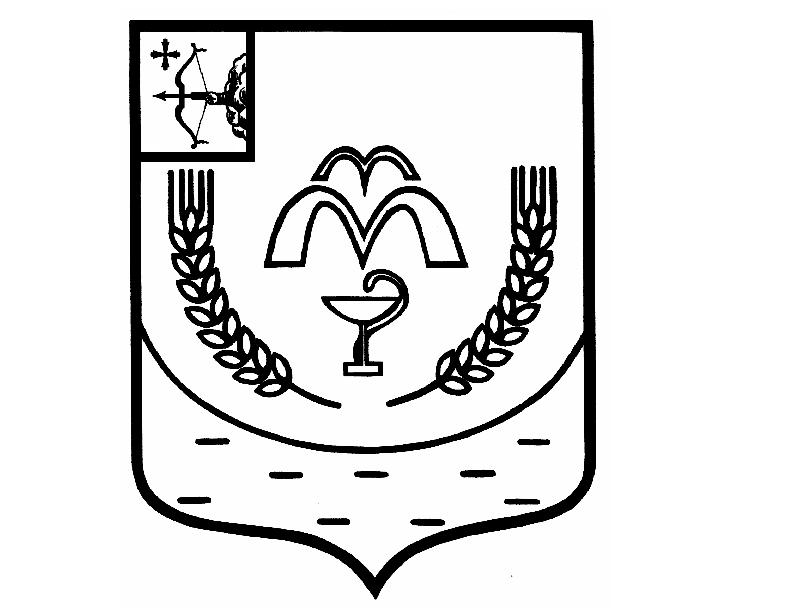 КУМЕНСКАЯ РАЙОННАЯ ДУМАПЯТОГО СОЗЫВАот 03.03.2020 № 29/220 пгт КумёныО внесении  изменений в  Положение о  статусе депутата Куменской  районной Думы и главы Куменского района, утвержденного решением Куменской районной Думы  от 24.10.2017 № 10/76     В соответствии со статьей 28 Федерального закона от 06.10.2003 № 131 – ФЗ «Об общих принципах организации местного самоуправления в Российской Федерации», статьей 23 Устава Куменского района Куменская районная Дума РЕШИЛА:          1. Внести в Положение о  статусе депутата Куменской  районной Думы и главы Куменского района следующие изменения:          часть 3 статьи 11 Положения изложить в новой редакции следующего содержания:        «3) Депутат,  глава района должны  соблюдать ограничения, запреты,  исполнять  обязанности,  которые  установлены Федеральным законом от  25  декабря  2008 года N 273-ФЗ "О противодействии коррупции" и другими федеральными законами. Полномочия депутата, главы района прекращаются   досрочно   в   случае  несоблюдения  ограничений,  запретов, неисполнения  обязанностей, установленных Федеральным законом от 25 декабря 2008  года N 273-ФЗ "О противодействии коррупции", Федеральным законом от 3 декабря  2012  года  N  230-ФЗ  "О  контроле за соответствием расходов лиц,замещающих  государственные  должности, и иных лиц их доходам", Федеральным законом  от  7  мая  2013  года N 79-ФЗ "О запрете отдельным категориям лиц открывать  и  иметь  счета  (вклады),  хранить наличные денежные средства и ценности  в  иностранных  банках,  расположенных  за  пределами  территории Российской Федерации, владеть и (или) пользоваться иностранными финансовыми инструментами", если иное не предусмотрено Федеральным законом.».2.  Настоящее решение вступает в силу в соответствии с действующим законодательством.Председатель Куменской районной Думы    А.Г. ЛеушинГлава Куменского района	 И.Н. Шемпелев